Hatchlings Project Timeline/Checklist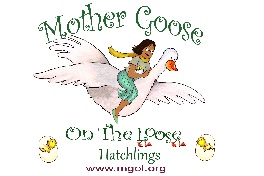 3 – 6 Months Ahead□        Determine who will be Hatchlings administrator and facilitators for the programs□        Decide on times and dates in collaboration with library branch(s)/community partner location(s)□        Schedule location/technology availability for in-person, virtual only, and/or hybrid programming options□        Determine take-home kit procedures (pick-up and/or delivery before, during, after program options) and create a plan for distribution□        Determine which additional language versions will be needed, for example, Spanish; secure translator to prepare surveys, handouts, promotional materials □        Ensure that publicity is entered and fliers/signage is ordered□        Work with communications department/staff to arrange for any special publicity or signage needs, such as press releases, social media, special distribution, and, inclusion in email blasts□        Check catalog, as appropriate, to determine materials to highlight for the program; work with materials management department if program requires the purchase of materials□        Determine hands-on activity materials, refreshments, if appropriate1 – 2 Months Ahead□        Determine who will be responsible for on-site/virtual needs, such as room set-up, Schedule virtual platform (Zoom, StreamYard, etc.), tech producer, greeters, other□        Hatchlings administrator/facilitators, community partners finalize plans□        Confirm staff for on-site needs as appropriate, such as set-up, presenter introduction, sponsors, other□        Collate materials into kits ready for pick-up, delivery2 - 3 Weeks Before a Program□        Confirm with team for final details, including social media promotional push□        For registered programs, check current registration list and manage accordingly, use email, phone, What’s App, etc. to begin building relationships with registrants□        Track and manage take-home kit distribution to branches for pickup or delivery to partners/individual homes1 Week Before a Program□        Confirm with team for last-minute details□        Confirm arrangements, arrival time with branch staff/community parnters□        Confirm staff/community partner assignments such as set-up, tech producer, other□        Confirm presenter materials, kits for in-program activities, refreshments, if appropriate□        For registered programs, check current registration list and manage accordingly.  Send email reminders/phone call/What’s App remindersProgram Day□        Program facilitator will meet with on-site contact/staff to work through any last minute details□        Ensure that consent forms, surveys are available□        Implement program, including room set-up and tear-down and appropriate materials are displayed/available □        Count attendance□        Take photos as appropriateAfter the Program□        Enter program statistics, work with Elaine re: consent forms, surveys□        Upload photos to cloud storage□        Jot down observations, quotes, anecdotes for final report□        Send a “thank you” to those involved (if deemed appropriate)